SOCIEDAD MODERNA Y DESIGUALDADES SOCIALES, 2023Unidad 1: Modernidad y modernizaciónGUÍA DE PRACTICO Nº3Texto obligatorio: Barran, José Pedro (1991)  El nacimiento de la sensibilidad civilizada y su entorno. En Idem El Disciplinamiento (pág.11 a 33). Montevideo: Banda Oriental.Texto ampliatorio:Subercaseaux, Bernardo (editor) (2015) Modernidad, Modernización, Modernismo y cultura. Santiago de Chile: Facultad de Filosofía y Humanidades, Universidad de Chile.  Objetivos: Contrastar el tipo de acciones recíprocas (Tónnies) o de tipo de accion social (Germani) que caracteriza la sociedad “bárbara” y la sociedad “civilizada” según Barrán. Identificar cuales son las instituciones que se diferencian, especializan o se crean (Germani) a consecuencia del tránsito a la sociedad civilizada. Contrastar la descripción e interpretación de Barrán con la noción de “cambio de época” que refiere el texto compilado por Subercaseaux. Tarea3.1. Revise la Línea del tiempo tomada del Libro de Barrán e identifique tres hitos que el autor indica relativos al Cambio de época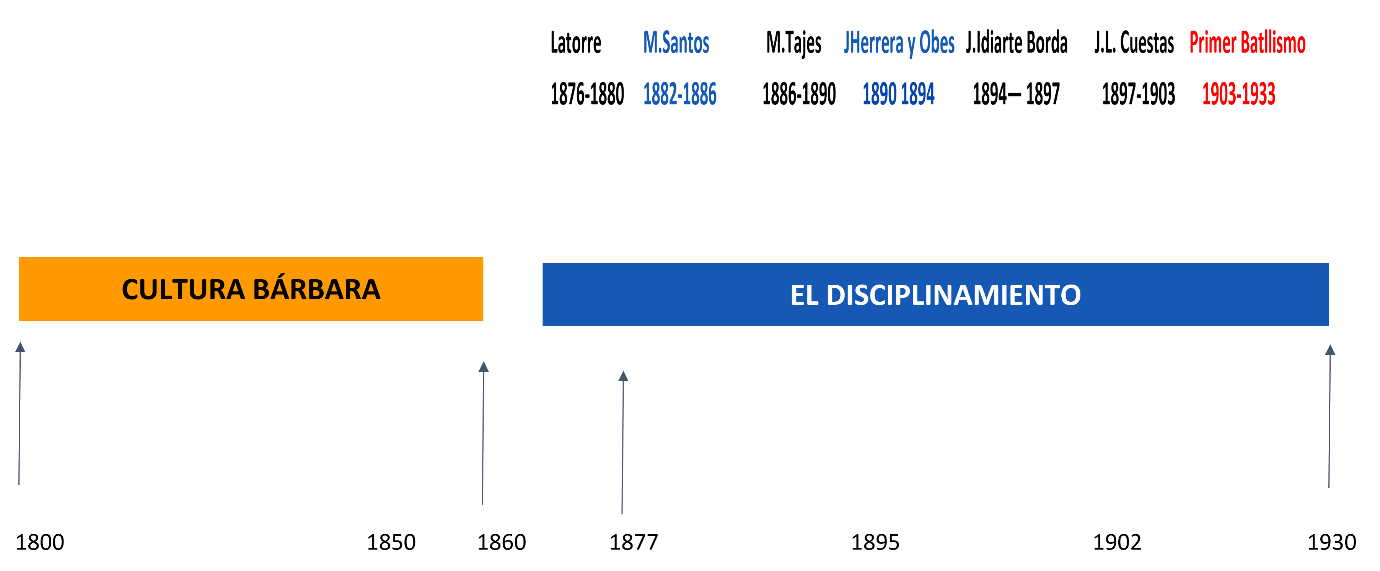 3.2. Ordene en dos columnas los términos siguientes según se espera que sean atributos de acciones propias de la cultura bárbara o de la cultura civilizada. desenfrenodesparpajorisa impúdicaEl orden en la  comunicación hecha con base en la edad o el porte físico.Legitimidad de la autoridad con base en la presencia y en la demostración directa de habilidades violenciala atención del parto por una matronala sensualidad manifiesta en el porte y la vestimentala manifestación del dolorel aseo personal los eructos y otras manifestaciones de “saciedad al comer”. La puntualidadAprender sentados y con un libro.La cura realizada por el curanderoVida sexual como una cuestión de intimidadVotar y dirimir por el numero de votos las opinionesEl velorio y el entierro regulados administrativamentelos sentidos: el apaciguamiento de las sensualidadesestar sentado en un banco durante largos periodos del día3.3. Reorganice los términos anteriores y seleccione aquellos que refieren a los siguientes ámbitos de acción:Socialización de la nueva nueva generación (grupo 1)Vida cotidiana entre próximos Política Los espacios públicos de ocio y recreación 3.4. Revise los textos siguientes. Han sido compilados por Subercaseaux. Refieren a una caracterización teórica más general sobre “modernidad” y “modernización”.  Responda a la siguientes tres preguntas:¿Qué se entiende por modernización?¿En qué medida “la civilización” descripta por Barrán puede entenderse como expresión del proyecto de la MODERNIDAD en Uruguay?Los dispositivos señalados por Barrán (el telégrafo, el médico, la escuela, la moda, etc) ¿diría usted que fueron aspectos de un proceso de modernización? Texto 1. 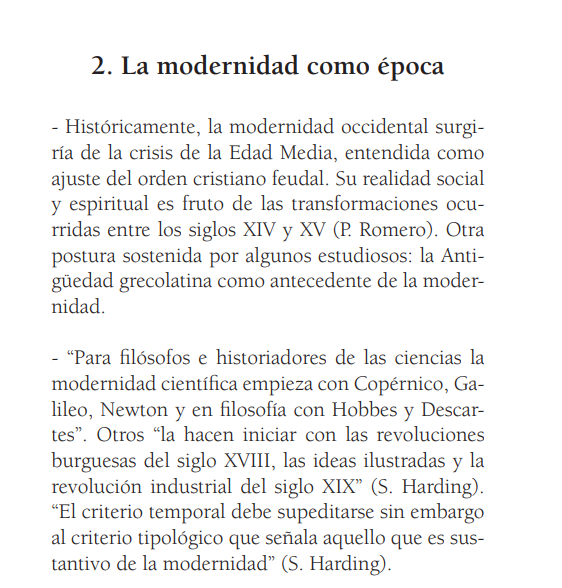 Texto 2.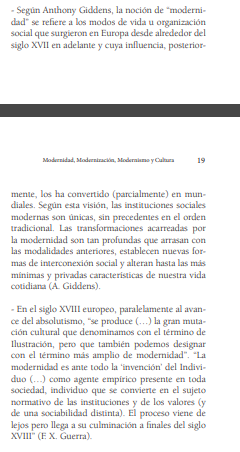 Texto 3.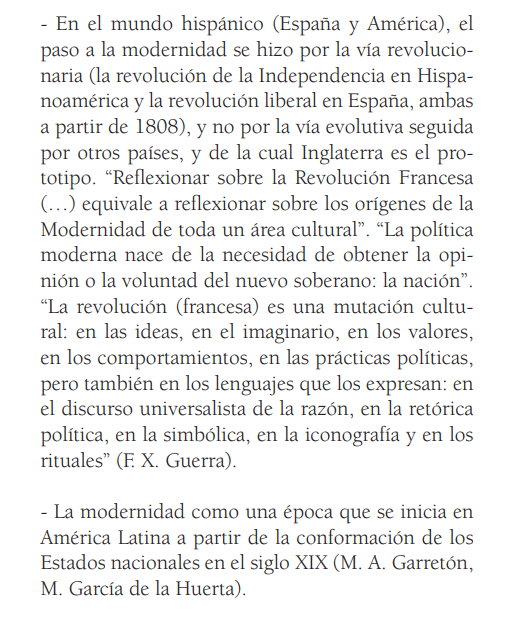 Texto 4.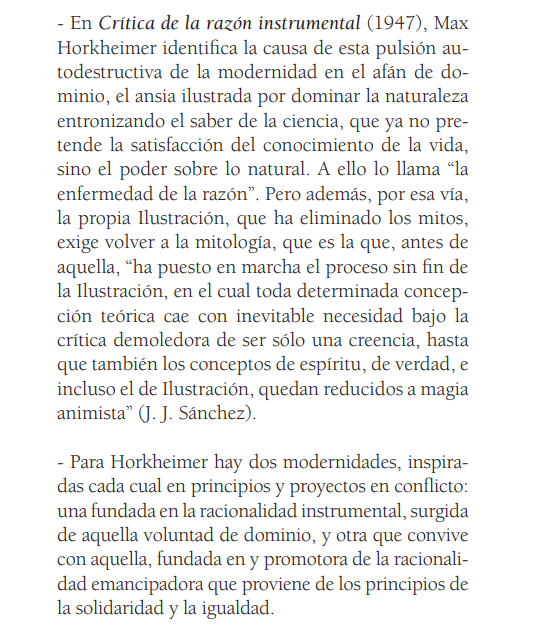 Texto 5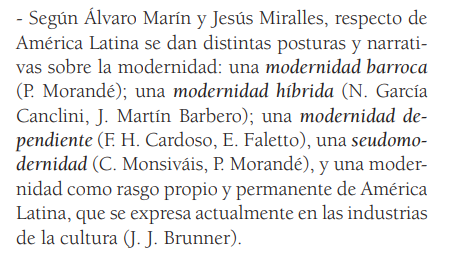 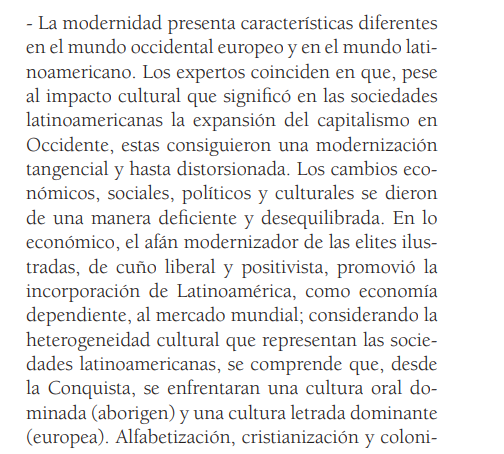 